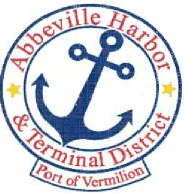                                          P.O. Box 1410, Abbeville, Louisiana • 70511-1410
                               Ph: 337-893-9465 e Fax: 337-898-0751       www.abbevilleharbor.comABBEVILLE HARBOR & TERMINAL DISTRICTFEBRUARY 27, 20175:00 P.M.AGENDA1.	    CALL MEETING TO ORDER - PRESIDENT WAYNE LEBLEUA.     ROLL CALL 	B.	WELCOME & INTRODUCTION OF GUESTS	C.     	APPROVAL OF MINUTES JANUARY 31, 2017 REGULAR MEETING 2.	EXECUTIVE DIRECTOR JAY CAMPBELL		A.	DALE MARTIN OFFSHORE – LOT 2 PORT OF VERMILION			B.	FINANCIAL DISCLOSURE REMINDER FOR 2016			C.	IMPROVEMENTS TO SCHRIEFER DRIVE			D.	ACADIAN TOTAL SECURITY – INTRACOASTAL CITY BOAT LAUNCH CAMERA3.	 	PRIMEAUX, TOUCHET & ASSOCIATES, L.L.C.		A.	ALTERNATE ACCESS TO PORT OF VERMILION				1.	UPDATE OF PLANS AND SPECS				2. 	UPDATE ON LA DNR COASTAL USE PERMIT				3.	UPDATE ON PORT PRIORITY APPLICATION		B.	APPROVAL OF INVOICES	 4.		ATTORNEY ROGER BOYNTON			A.	APPROVAL OF INVOICES5.		NEW BUSINESS6.		OLD BUSINESS			A.	PROJECT LIST7.		ADJOURNIn accordance with the Americans with Disabilities Act, if you need special assistance, please contact James W. Campbell at 337-893-9465, describing the assistance that is necessary.Wayne LeBleu, President		Bud Zaunbrecher, CommissionerCarlton Campbell, Vice President	Jimmie Steen; Commissioner	James W. Campbell, Executive Director
Tim Creswell, Secretary-Treasurer